Name: ___________________________     	Date: ___________	 Period:  ________Secondary Math II 				    13-2 Homework        More circlesFind the radius and the diameter1.					2.					3.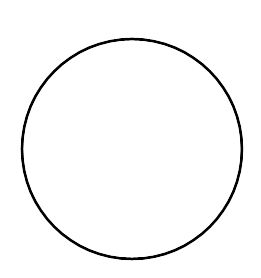 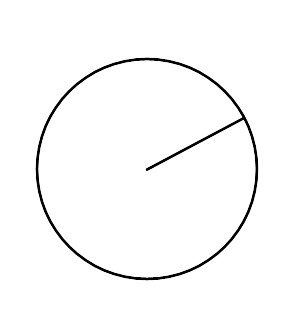 	   r=6cm				    C=14π mi				A = 25π ft Find the area and the circumference 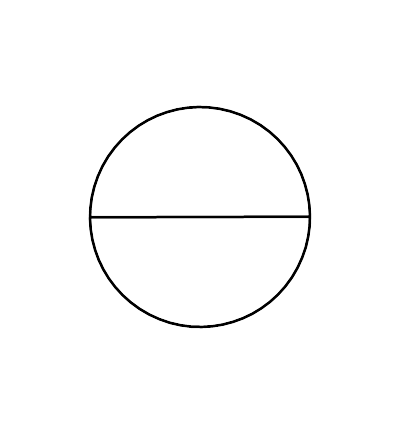 4.					5.					6.	  C=16π ft				    d=5mi				     C=24πmFind 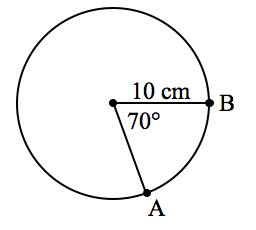 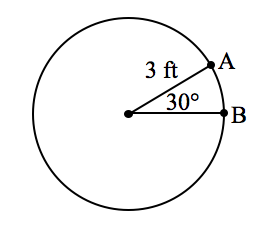 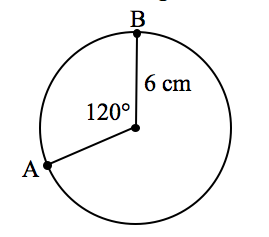 7. 					8.					9.Find the area of the shaded region. Round answer to the nearest tenth. Don’t forget units!!!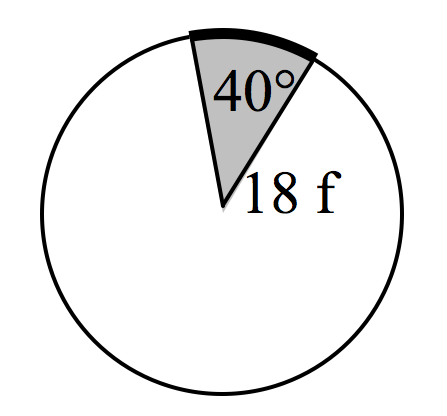 10.